AUXILIARY POD BOOKING FORM 2021       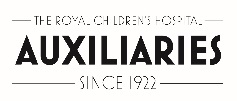 Please confirm below your Auxiliary Stall Convenor:This will be the person we contact if we have any questions or clarificationsPlease select which option you would prefer for 2020 stall dates.If your first choice is not available PLEASE let us know your second choice.  Alternative option you would prefer for 2020 stall dates. eg. Any Monday, or every 3rd Tuesday or list individual dates.Return this application form to the below address at your earliest convenience before Thursday 31 October 2021. To the followingAttn: Lucia Di Maio 					Attn: Ari BrownAuxiliaries Liaison Officer				Gratitude Hub Coordinator lucia.dimaio@rch.org.au				ari.brown@rch.org.auAuxiliary Name:Name:Contact Mobile:Contact Email:Please describe the goods that you most often sell (or propose to sell) on the PodsCircle what percentage of your money raised will go to the RCH100%   Circle what percentage of your money raised will go to the RCH60% rch – 40% auxLess than 40%Less than 40%On average, what is your daily taking goal (total funds raised per day) when you are on the Pods?On average, what is your daily taking goal (total funds raised per day) when you are on the Pods?On average, what is your daily taking goal (total funds raised per day) when you are on the Pods?$(SUBJECT TO AVAILABILITY)Yes/NoOption 16 Pods up to once a monthOption 26 Pods more than once a monthOption 33 Pods up to twice a monthOption 4Irregular dates listed below